Invitation for Bids (IFB)No. 2024-02RFx Number:  3160006612Smart Number:  1671-24-R-IFBD-00003Mississippi Department of Employment SecurityPrinting and Mailing ServicesISSUE DATE:  May 30, 2024 BID OPENING LOCATION:  Mississippi Department of Employment Security     				     1235 Echelon Parkway    				     Jackson, MS 39213CONTACT:  Arnitra Douglas 	           bids@mdes.ms.govBID SUBMISSION DEADLINE:  July 3, 2024, at 2:00 PM CDTBID OPENING DATE: July 10, 2024, at 10:00 AM CDTSection 1 – Background,The Mississippi Department of Employment Security (hereinafter “MDES, Agency, or State”) is requesting sealed bids to establish a contract that will provide Printing and Mailing Services from qualified, experienced, responsible, and financially sound firms. Offerors must have a proven ability to perform all services requested in this IFB. A more detailed list of services is contained in Section 4 – Scope of Services. MDES seeks to enter into a firm fixed price contract for these services.The awarded contract will be for two (2) years with one (1) optional renewal term, which may be exercised at the discretion of MDES. The effective date of this contract will be September 27, 2024.This IFB and any resulting contract shall be governed by the applicable provisions of the Mississippi Public Procurement Review Board (PPRB) Office of Personal Service Contract Review Rules and Regulations (OPSCR), a copy of which is available at 501 N. West Street, Suite 701E, Jackson, Mississippi 39201 for inspection or at https://www.dfa.ms.gov/sites/default/files/Personal%20Service%20Contract%20Review%20Home/Rules%20and%20Regulations/pprb-opscr-rules-and-regulations-efficetive-01182020.pdfA copy of this IFB, including all appendices and attachments, and any subsequent amendments, including the Question and Answer amendment, if issued, will be posted to the MDES website at http://www.mdes.ms.gov. It is the responsibility of all interested vendors to monitor the website for updates regarding this procurement.Before the award of any contract, MDES may make reasonable investigations, as it deems necessary and proper, to determine the ability of the Offeror to perform the work, and the Offeror shall be required to furnish to MDES all information that may be requested for this purpose. MDES reserves the right to reject any bid if the Offeror fails to provide the requested information and/or fails to satisfy MDES that the Offeror is properly qualified to carry out the obligations of the contract and to complete the work described in this IFB.Section 2 – Timeline (All times CDT)IFB Issue Date		First Advertisement Date			May 30, 2024		Second Advertisement Date			June 6, 2024Questions Submission Deadline			June 17, 2024 - 2:00 PMAnswers Posted					June 24, 2024 - 4:00 PMBid Submission Deadline				July 3, 2024 - 2:00 PMBid Opening						July 10, 2024 - 10:00 AM Anticipated Notice of Intent to Award		July 18, 2024 – 5:00 PMDebriefing Request Deadline				July 22, 2024 - 4:00 PM Protest Deadline					July 29, 2024 - 4:00 PM A bid received at the place designated in the solicitation for receipt of bids after the exact time specified for receipt will not be considered.Section 3 – Questions/Requests for Clarification3.1 Questions and requests for clarification must be submitted in writing to MDES Procurement at bids@mdes.ms.gov. The identity of the organization submitting the question(s) will not be revealed. All questions must be submitted by 2:00 P.M. CDT, June 17, 2024. Answers will be posted on or before 4:00 P.M. CDT, June 24, 2024. All questions and answers will be published on the Mississippi Contract/Procurement Opportunity Search Portal website and the agency's website as an amendment to the IFB.  3.2 The agency will not be bound by any verbal or written information that is not contained within this IFB unless formally noticed and issued by the contact person as an IFB amendment. Bidders are cautioned that any statements made by agency personnel that materially change any portion of the bid document shall not be relied upon unless subsequently ratified by a formal written amendment to the bid document.3.3 All vendor communications regarding this IFB must be directed to the Bid Coordinator.  Unauthorized contact regarding the IFB with other employees of the agency may result in the vendor being disqualified, and the vendor may also be suspended or debarred from the State. 3.4 Acknowledgement of Amendments: Should an amendment to the IFB be issued, it will be posted on the Mississippi Contract/Procurement Opportunity Search Portal website and the agency's website in a manner that all bidders will be able to view. Further, bidders must acknowledge receipt of any amendment to the solicitation by signing and returning the amendment with the bid package, by identifying the amendment number and date in the space provided for this purpose on the bid form, or by letter. The acknowledgment should be received by the agency by the time, date, and at the place specified for receipt of bids. It is the bidder’s sole responsibility to monitor the websites for any updates or amendments to the IFB.  3.5	Bidder must provide a signed Acknowledgements of IFB Amendment(s), and Questions and Answer document(s), if any were issued/posted on the Mississippi Contract/Procurement Opportunity Search Portal website and the agency's website.3.6 The IFB is comprised of the base IFB document, any attachments, any amendments issued prior to the submission deadline, and any other documents released before contract award.  Section 4 – Scope of Work4.1 MDES is seeking a vendor to provide Printing and Mailing Services to support the agency. These services include printing, sorting, folding, inserting, and mailing along with return mail processing services. The vendor must be able to quickly accommodate change requests to pull correspondences that MDES determines should not be mailed for reasons determined by the agency. The requested services must meet rigorous quality standards and specific timelines standards along with developing new processes to create more efficient and effective methods to meet the agency’s printing and postal needs.4.2 Scalability:The successful Bidder will be able to scale services to accommodate an increase or decrease in demands on an as-needed basis without disrupting processing. 4.3 General Requirements:	The successful Bidder will be able to accept printing files ranging from raw data feeds to proprietary formats such as Adobe PDF. The successful Bidder will include available and acceptable formats for print services as part of their submission document. The successful Bidder will be able to advise MDES regarding opportunities to improve on existing print and mailing processes. MDES is seeking to automate many processes currently undertaken in manual efforts through the consolidation of services with a modern, well designed workflow. The successful Bidder must be able to meet mailing service levels as determined by requirements generated by MDES requests. MDES prints include Forms, Reports, and On Demand ad hoc Prints including: Stuffers, Labels, Calendars, Catalogs, Guides, Brochures and Booklets. Both black and white as well as color printing formats are required. The successful Bidder will need to be able to print, secure, and mail Unemployment Insurance checks when required.The successful Bidder will provide a Project Manager and any additional staff at no cost to the State, required for the analysis and implementation phases of the transition of services.The successful Bidder must provide programming services to meet or exceed current MDES printing and mailing services using application data files.During the Start-up Phase, the successful Bidder, at no cost to MDES, will print and mail PDF files for testing purposes. User acceptance testing (UAT) of services will be incorporated into the conversion and delivery process plan.The successful Bidder will provide custom programming, consultation and design services for all the print jobs using current process flows or future process flow requirements. The successful Bidder should describe in detail, including process flow diagrams, how our data files will be received and verified as well as how they will be processed once they have been received. This should also include file format requirements (processing time frames when relevant), a detailed outline for the process of document composition and mail processing.During the Start-up Phase, all work must be completed (programming, printing, inserting, testing, mailing, etc.) approval before the contract starts. The successful Bidder will provide a detailed Project Work Plan that will include but not be limited to the following:4.4 Implementation and Post Implementation The successful Bidder will appoint a customer relationship manager in their organization to coordinate all implementation and post implementation activities, who will be the one point of contact for all communication. 4.5 Printing:The successful Bidder must print, fold and stuff inserts when applicable. With very few exceptions, all of these must be mailed out the same day or on an allotted schedule as agreed to by both parties. If the successful Bidder is unable to meet the schedule requirements and work is not printed and mailed on the schedule, due to service provider issues, MDES will not incur related processing fees.The successful Bidder will provide an online portal that will allow MDES access to all print jobs. The online portal can be used to proofread forms/reports. The portal must be searchable and would allow MDES to print or email individual documents should the need arise. The print files must be available on the portal no later than the day the forms are mailed. This portal should be designed to allow MDES to identify workflow roles and assign employees certain tasks by role. The successful Bidder will provide versioning history for all documents resulting from the print jobs at a record keeping level to be determined during contract phase. All versions kept should be accessible / searchable via the customer portal. This is in accordance to comply with Freedom of Information Act (FOIA).The portal or an alternative framework will allow for dynamic messaging to be added to existing print materials utilizing existing whitespace on the document format. This dynamic messaging feature will eliminate creating separate informational documents and lower the cost of mailing to MDES.The successful Bidder must be able to create, proof, and print ad hoc forms and reports upon MDES request and complete the tasks on the same business day.  The successful Bidder may set submission timelines to accommodate the rapid turnaround of MDES requests. The successful Bidder will provide email or customer portal notification to MDES on the date the forms are mailed indicating how many prints were printed and mailed, and how many forms/reports were not printed due to any errors. Bidder submission documents may include other suggestions for verification processes to define level of service and verify task completion. During the contracting phase, the successful Bidder and the department will incorporate language related to levels of performance as well as the reporting format.The successful Bidder will be accountable and will manage inventory of materials for contracted print and mail services. The successful Bidder must procure and store all printing stock, envelopes and related supplies. They will also manage storage and mailing of any preprinted materials such as forms and booklets. 4.6 Mailing: Outbound and Inbound processingThe successful Bidder must disclose the discounted postal rate(s), and the percent of forms that will be mailed at that rate. The successful Bidder must guarantee the lowest postal rates allowed by the Postal Service, provide current rate schedules and conditions or additional fees which apply, and indicate price points for reduced cost of services and method of calculation for accrued services to meet price points. Mailing guidelines exist to determine the number of days for delivery for certain types of documents based on geographic location from the state government offices and range from next day delivery to 3-day delivery. These requirements will be defined during a contracting phase with the successful Bidder.The successful Bidder must show the appropriate level of insert capabilities, such as sorting, folding, and inserting by recipient or by address to identify opportunities for group correspondence and consolidated mailings by type.The successful Bidder will provide access to production reports via a portal displaying all bad addresses. The successful Bidder will provide access to an output file which the MDES benefit system will use to correct bad addresses via agreed upon business rules. The successful Bidder will be CASS certified, and scrub for bad addresses. Please provide evidence of CASS software and US Postal certification in your submission.The successful Bidder must have the ability upon request to track a piece of mail to the point where it is handed off to the mail carrier.The successful Bidder must print 2D barcode on all automated forms containing recipient information for purposes of tracking and verification of process integrity. The successful Bidder should provide pricing for inbound mail processing and return mail processing. They should have the ability to receive all returned mail daily, scan and upload them to a portal for MDES review. Customer portal function must include ability to sort and pre-assign work by service process type, department or by individual recipient depending on the subject matter. The successful Bidder must process Canadian and foreign mail services.The successful Bidder will provide a description of the process used to track and charge postal rates based on overall volume on a monthly or other agreed upon process which provides the greatest benefit of accumulative volume pricing to MDES. The successful Bidder must adhere to the postal addressing standards outlined in the below URL http://pe.usps.gov/text/pub28/welcome.htm 4.7 Security and Business Continuity:The successful Bidder must provide a means for secure data transmission and confirm receipt of the Department’s data and files. The successful Bidder must accept and receive File Transfer Protocol Secure transmissions to ensure secure data exchanges. For the purposes of disaster recovery and business continuity, the successful Bidder must have access to a dedicated 24/7/365 restoration process that offers full restoration and recovery of services within 24 hours or agreed upon Shared-Loss Agreement standards. The successful Bidder must also provide the business continuity plan illustrating redundancies in existing facilities and equipment to ensure continuous operations and high availability of services. The successful Bidder must provide a copy of their most recent SSAE 16 Audit Report, other third-party assessments and copy of business continuity/disaster recovery plan for printing, mailing and computing. The successful Bidder will provide a copy of its security policy and testing procedures which the successful Bidder and all its subcontractors must meet that conforms to all State of Mississippi and Federal security guidelines for the handling of financial and personal identifying information data, including all confidentiality statutes specific to the Unemployment Insurance program. These requirements include State of Mississippi and IRS security standards for handling Federal Tax Information (“FTI”) and Personally Identifiable Information (“PII”) data.The successful Bidder must supply proof of employee background checks to meet State and Federal materials handling standards.The successful Bidder must supply proof of mailing process security standards to ensure that no information is mishandled or misdirected due to gaps in chain of custody or control of material issues.Any subcontractor utilized by the successful Bidder must meet these same standards, and the successful Bidder is accountable for providing documentation on request.  4.8 Billing and Documentation:The successful Bidder must invoice MDES monthly for billable services provided the previous month. The invoice format must be acceptable to MDES; including a summarized breakdown of the number of prints mailed at each discounted postal rate, including the beginning and ending balance. The above information needs to be subtotaled (separated) by copies/printing or postage.  These items can be billed on the same invoice, but the service (postage or copies) quantities and cost must be subtotaled.  This will allow MDES to differentiate service charges and to properly apply object codes. The successful Bidder needs to have the capability to identify the service provided, determine which bureau it belongs to, and to append the correlating charge coding for funding for each service provided that month. The invoice format and billing capabilities should be able to accommodate “split billing.” Central Print jobs that require “split billing” is captured by document name/type and charge code. If there are two separate entities, the billing system is required to: (a) allocate the respective percentages’ towards each document type, (b) split the bills as per the percentage allotted by the funding entities. Upon payment of the invoice, the service center handling the accounts payable process should be able to assign the correct funding account code to the monthly printing and postal cost for the specific document type. The Advantage. Supporting documentation may be required to determine the correct fund accounting code by document name/type.4.9 Other Services The successful Bidder must provide:Services and pricing for PDF generation and upload of documents to searchable customer portal;Services and pricing for new form generation;Services and pricing for a report generator via the portal with fixed reports and ad hoc report capabilities;Any additional portal hosting and storage costs to MDES;Services and pricing for return mail services. The supplier will receive all return mail daily, scan and upload them to a searchable portal for customer review and utilization;Services and pricing for inbound mail services. The successful Bidder will receive all inbound mail daily, scan and upload these documents to a searchable portal for customer review and utilization. Mailing guidelines exists to determine the number of days for servicing inbound documents based on geographic location from the state government offices and range from next day to 3-day delivery servicing. These requirements will be defined during a contracting phase with the successful BidderAgreed upon verification quality assurance and audit process ensuring the quality, the printing and mailing services. This process will detail the methodology for error tracking including options for resolution or mitigation of errors. The successful Bidder will provide monthly reports containing quality assurance metrics4.10 Portal FunctionsThe successful Bidder should provide the following functions for the customer porter to meet the minimum requirements: Provide MDES access to all print jobs;Proof read new forms/reports before they are moved to production;Allow for dynamic messaging to be added to existing print materials;Customer portal notification indicating how many items were printed and mailed, and how many forms/reports were not printed due to any errorsProvide an option to display bad addresses;Provide the ability to sort and pre-assign work (workflow) by service process type, department, or by individual recipient depending on the subject matter for inbound and return mail; and,Provide the ability to scan, upload mail (inbound and return mail), search and print forms/reports via the portal.4.11 Relevant Data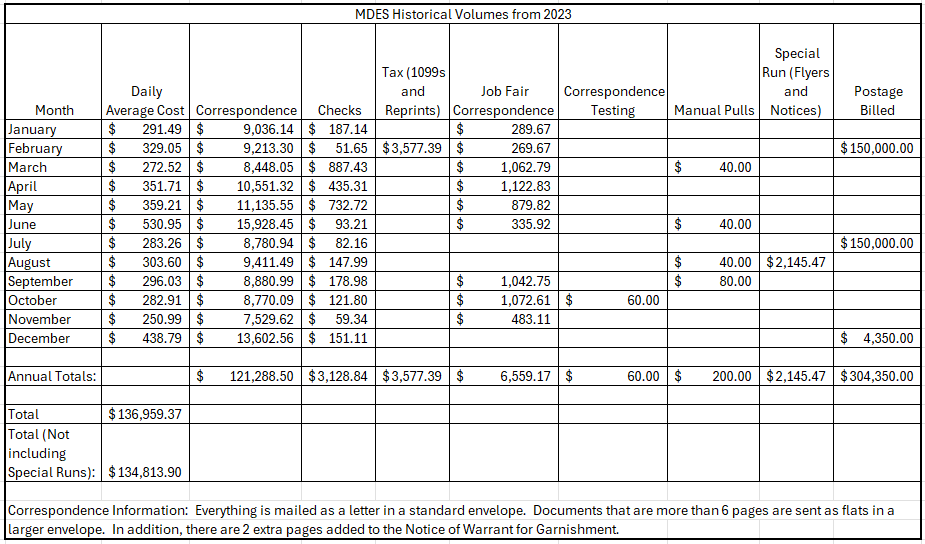 2022 Correspondence Groups Count:2023 Correspondence Groups Count:4.12 Summary Data4.13 Projected DataSection 5 - Basis for Award5.1 All bids will be reviewed first to determine whether a vendor is responsive, responsible, and/or acceptable.  Requirements to be considered responsive, responsible, and/ or acceptable are not assigned a point percentage and/or score, but are instead recorded as PASS or FAIL.  Bids with errors that do not alter the substance of the bid can be accepted, and the Agency Chief Procurement Officer may allow the bidder to correct the problem prior to review as long as the irregularities are insignificant mistakes that can be waived or corrected without prejudice to other bidders.  5.2	The agency has the right to waive minor defects or variations of a bid from the exact requirements of the specifications that do not affect the price, quality, quantity, delivery, or performance time of the services being procured. If insufficient information is submitted by a bidder with the bid for the agency to properly evaluate the bid, the agency has the right to require such additional information as it may deem necessary after the time set for receipt of bids, provided that the information requested does not change the price, quality, quantity, delivery, or performance time of the services being procured.5.3	All bids which are determined to be responsive, responsible, and/or acceptable will continue on to the price bid or cost evaluation.  The lowest cost bid will receive the maximum 100 points allocated to cost.  The point allocations for cost on the other bids will be evaluated according to the following formula:  Price of the lowest responsive and responsible bid divided by the price of the responsive and responsible bid being rated times the maximum 100 points allocated for cost equal the awarded points.5.4 The agency intends to award one contract to provide the services described in this IFB to the lowest responsible and responsive bidder.Section 6 – Minimum Bidder Qualifications to be Considered Responsive, Responsible, and/or AcceptableThe vendor must have:6.1 Prior Experience: Contractor must have been in business and provided services similar in requirements and scale to those described in this IFB for a minimum of ten (10) years. Bid must include samples, descriptions, and/or examples of prior experience. Contractor must include a detailed plan of how the vendor will perform the duties required from the contract. 6.2 Financial Stability or Solvency: Contractor must be financially stable or solvent. Upon contracting with MDES, the selected vendor may be required to submit copies of the most recent years independently audited financial statements as well as financial statements for at least the preceding three (3) years. If required to submit, the submission must include the audit opinion, the balance sheet, and statements of income, retained earnings, cash flows, and the notes to the financial statements. If independently audited financial statements do not exist, the vendor must state the reason and, instead submit sufficient information to enable the MDES to assess the financial stability or solvency of the vendor, such as financial statements, credit ratings, a line of credit, or other financial arrangements sufficient to enable the vendor to be capable of meeting the requirements of this IFB.  6.3 References:  A minimum score of four (4) on the Reference Score Sheet (Attachment D) from reference interviews by agency staff with two (2) bidder references (for a total minimum scoring requirement of eight (8) points), as well as all other requirements of this IFB. See Section 8.1.3 for more details.6.4 Ability to Perform: The bidder may be required before the award of any contract to show to the complete satisfaction of the agency that it has the necessary facilities, ability, and financial resources to provide the service specified therein in a satisfactory manner. The bidder may also be required to give a past history and references in order to satisfy the Agency in regard to the bidder’s qualifications. The Agency may make reasonable investigations deemed necessary and proper to determine the ability of the bidder to perform the work, and the bidder shall furnish to the Agency all information for this purpose that may be requested. The Agency reserves the right to reject any bid if the evidence submitted by, or investigation of, the bidder fails to satisfy the Agency that the bidder is properly qualified to carry out the obligations of the contract and to complete the work described therein. Evaluation of the bidder’s qualifications shall include:the ability, capacity, skill, and financial resources to perform the work or provide the service required;the ability of the bidder to perform the work or provide the service promptly or within the time specified, without delay or interference;the character, integrity, reputation, judgment, experience, and efficiency of the bidder; and,the quality of performance of previous contracts or services. Section 7 – DurationThe estimated period of performance of any contract resulting from this IFB is scheduled to begin on September 27, 2024, and end on September 26, 2025. The Agency reserves the right to renew the contract for up to one (1) additional year at the sole discretion of the Agency.Section 8 – Bid Submission Requirements8.1 Submission Format8.1.1 Bid Cover Sheet (Attachment A)8.1.2 Bid Form (Attachment B) - all pricing must be submitted on the bid form. Failure to complete and/or sign the bid form may result in bidder being determined nonresponsive.8.1.3 References (Attachment C) - each bidder must furnish a listing of at least three (3) references along with the contact person, address, and phone number for each. These references must be familiar with the bidder’s abilities in the areas involved with this solicitation. Agency staff will use these references to determine the bidder’s ability to perform the services. It is the responsibility of the bidder to ensure that the reference contact information is correct and current. Agency staff will not track down references.  Bidders should verify before submitting their bid that the contact person and phone number are correct for each reference. Agency staff must be able to reach two (2) references for a bidder within three (3) business days of bid opening to be considered responsive. Further, the bidder must score a minimum of four (4) points on each Reference Score Sheet which will be used by the Agency staff when interviewing the two (2) references (for a total minimum scoring requirement of eight (8) points) to be considered responsive and/or responsible.  (See Section 6 and Attachments C and D.) Only bidders who are found responsive and/or responsible will have their bids considered. Bidder may submit as many references as desired but no less than three (3). Agency staff will begin contacting references at the top of the list and will continue down the list until they have completed Reference Score Sheets for two (2) references. After two (2) score sheets are completed, the reference check process will end.8.2 Submission Requirements8.2.1	The signed original bid package plus four (4) copies of the signed original bid package must be submitted in a sealed envelope or package no later than the time and date specified for receipt of bids. The sealed envelope or package shall be marked with the bid opening date and time as instructed in 8.2.3. Bids are subject to rejection unless submitted with the information included on the outside the sealed bid envelope or package.Sealed bids should be mailed or hand-delivered to and labeled as follows:MDES Printing and Mailing ServicesIFB RFx Number 3160006612Bid Submission Date and Time: July 3, 2024, at 2:00 PM CDTOpening Date and Time: July 10, 2024, at 10:00 AM CDTMississippi Department of Employment SecurityAttention: Arnitra Douglas, Procurement Officer1235 Echelon ParkwayJackson, Mississippi 39213SEALED BID – DO NOT OPENAll bid packages must be received by the Agency no later than July 3, 2024, at 2:00 PM CDT. Bids submitted via facsimile (fax) machine will not be accepted. It is suggested that if a bid is mailed to the Agency, it should be posted in certified mail with a return receipt requested. The Agency will not be responsible for mail delays or lost mail. All risk of late arrival due to unanticipated delay – whether delivered by hand, U.S. Postal Service, courier or other delivery service or method – is entirely on the vendor. All vendors are urged to take the possibility of delay into account when submitting a bid.  Timely submission of the bid package is the responsibility of the bidder. Bids received after the specified time will be rejected and maintained unopened in the procurement file. A bid received at the place designated in the solicitation for receipt of bids after the exact time specified for receipt will not be considered unless it has been determined by the Agency that the late receipt was due solely to mishandling by the Agency after receipt at the specified address. The time and date of receipt will be indicated on the sealed bid envelope or package by Agency staff. The only acceptable evidence to establish the time of receipt at the office identified for bid opening is the time and date stamp of that office on the bid wrapper or other documentary evidence of receipt used by that office.Each page of the bid form and all attachments shall be identified with the name of the bidder.Failure to submit a bid on the bid form provided will be considered cause for rejection of the bid. Modifications or additions to any portion of the bid document may be cause for rejection of the bid. The Agency reserves the right to decide, on a case-by-case basis, whether to reject a bid with modifications or additions as non-responsive.A bid response that includes terms and conditions that do not conform to the terms and conditions in the bid document is subject to rejection as non-responsive. The Agency reserves the right to permit the bidder to withdraw nonconforming terms and conditions from its bid response prior to a determination by the Agency of non-responsiveness based on the submission of nonconforming terms and conditions.As a precondition to bid acceptance, the Agency may request the bidder to withdraw or modify those portions of the bid deemed non-responsive that do not affect quality, quantity, price, or delivery of the service.Any bidder claiming that its response contains information exempt from the Mississippi Public Records Act (Miss. Code Ann. §§ 25-61-1 et seq. and 79-23-1), shall segregate and mark the information as confidential and provide the specific statutory authority for the exemption.Section 9 – Bidder CertificationThe bidder agrees that submission of a signed bid form is certification that the bidder will accept an award made to it as a result of the submission.Section 10 – DebarmentBy submitting a bid, the bidder certifies that it is not currently debarred from submitting bids for contracts issued by any political subdivision or agency of the State of Mississippi and that it is not an agent of a person or entity that is currently debarred from submitting bids for contracts issued by any political subdivision or Agency of the State of Mississippi.Section 11 – Registration with Mississippi Secretary of State By submitting a bid, the bidder certifies that it is registered to do business in the State of Mississippi as prescribed by Mississippi law and the Mississippi Secretary of State or, if not already registered, that it will do so within seven (7) business days of being notified by the Agency that it has been selected for contract award.Section 12 – Insurance, Bonds, or Other Sureties12.1	The successful contractor shall maintain at least the minimum level of workers’ compensation insurance, comprehensive general liability or professional liability insurance, with minimum limits of $1,000,000.00 per occurrence and fidelity bond insurance with minimum limits of $100,000.00. All workers’ compensation, comprehensive general liability, professional liability, and fidelity bond insurance will provide coverage to MDES as an additional insured. The Agency reserves the right to request from carriers, certificates of insurance regarding the required coverage. All insurance policies shall be issued by companies authorized to do business under the laws of the State of Mississippi, meaning insurance carriers must be licensed or hold a Certificate of Authority from the Mississippi Department of Insurance.12.2	Contractor shall submit to Agency within seven (7) days of notification of intent to award, a certificate of insurance and/or bond which outlines the coverage and limits defined in the procurement and contract.  There are no provisions for exceptions to this requirement.  Failure to provide the certificates of insurance within seven (7) day period may be cause for your bid to be declared non-responsive or for your contract to be cancelled.12.3	The contractor shall be prepared to provide evidence of required insurance upon request by MDES at any point during the contract period and should consult with legal counsel regarding its obligations. 12.4	Contractor shall obtain at Contractor’s expense the insurance requirements specified in the procurement and contract prior to performing under this Contract, and Contractor shall maintain the required insurance and throughout the duration of this Contract. There are no provisions for exceptions to this requirement.12.5	Contractor shall not commence work under this contract until it obtains all insurance and/or bond required under this provision and furnishes a certificate or other form showing proof of current coverage to the State.  After work commences, the Contractor will keep in force all required insurance and/or bond until the contract is terminated or expires.12.6	Contractor shall submit renewal certificates as appropriate during the term of the contract. 12.7	The contractor shall be prepared to provide evidence of required insurance upon request by MDES at any point during the contract period and should consult with legal counsel regarding its obligations. 12.8	Contractor shall instruct the insurers to provide the Agency Thirty (30) days advance notice of any insurance cancellation.12.9	Contractor shall ensure that should any of the above described policies be cancelled before the expiration date thereof, or if there is a material change, potential exhaustion of aggregate limits or intent not to renew insurance and/or bond coverage(s), that written notice will be delivered to the Agency Chief Procurement Officer. 12.10 	There shall be no cancellation, material change, potential exhaustion of aggregate limits or non-renewal of insurance and/or bond coverage(s) to Agency.  Any failure to comply with the reporting provisions of this clause shall constitute a material breach of Contract and shall be grounds for immediate termination of this Contract by Agency.Section 13 – Bid OpeningBid opening will be open to the public; however, this will include opening, reading, and listing the name of each bidder and the bid price of each bid only. No discussions will be permitted with any bidder as to the quality or provisions of the specifications and no award will be made either stated or implied at the bid opening.Section 14 – Award NotificationAward(s) for this procurement will be posted on the Mississippi Contract/Procurement Opportunity Search Portal website and the agency website at http://www.mdes.ms.gov. Bidders will be notified via e-mail of the awards.Section 15 – Procurement Methodology15.1 Restrictions on Communications with Agency and Agency StaffAt no time shall any bidder or its personnel contact, or attempt to contact, any Agency staff regarding this IFB except the contact person as set forth and in the manner prescribed in Section 3.15.2 Bidder InvestigationsBefore submitting a bid, each bidder shall make all investigations and examinations necessary to ascertain all site conditions and requirements affecting the full performance of the contract and to verify any representations made by the Agency upon which the bidder will rely. If the bidder receives an award as a result of its bid submission, failure to have made such investigations and examinations will in no way relieve the bidder from its obligation to comply in every detail with all provisions and requirements of the contract documents, nor will a plea of ignorance of such conditions and requirements be accepted as a basis for any claim whatsoever for additional compensation.15.3 Expenses Incurred in Preparing BidThe Agency accepts no responsibility for any expense incurred by any bidder in the preparation and presentation of a bid. Such expenses shall be borne exclusively by the bidder.15.4 Independent Price DeterminationBy submitting a bid, the bidder certifies that the prices submitted in response to the solicitation have been arrived at independently and without, for the purpose of restricting competition, any consultation, communication, or agreement with any other bidder or competitor relating to those prices, the intention to submit a bid, or the methods or factors used to calculate the prices bid.  The prices quoted shall be inclusive of, but not limited to the following all required labor; all required equipment/material; all required insurance, bond, or other surety; all required overhead; all required profit; all required vehicles; all required fuel and mileage; all required labor and supervision; all required training; all required business and professional licenses, certifications, fees, or permits; and, any and all other costs. All pricing should include all associated costs with no additional or hidden fees.15.5 Rejection of BidsA bid response that includes terms and conditions that do not conform to the terms and conditions in the IFB document is subject to rejection as non-responsive. Further, submission of a bid form that is not complete and/or signed is subject to rejection as non-responsive. The Agency reserves the right to permit the bidder to withdraw nonconforming terms and conditions from its bid response prior to a determination by the Agency staff of non-responsiveness based on the submission of nonconforming terms and conditions.  Furthermore, if a bidder’s price is substantially higher than those of other bidders, meaning those in excess of a twenty-five percent (25%) differential, the bidder’s price will be deemed non-responsive. 15.6 Withdrawal of BidsIf the price bid is substantially lower than those of other bidders, a mistake may have been made. A bidder may withdraw its bid from consideration if certain conditions are met:The bid is submitted in good faith;The price bid is substantially lower than those of other bidders because of a mistake;The mistake is a clerical error, not an error of judgment; and,Objective evidence drawn from original work papers, documents, and other materials used in the preparation of the bid demonstrates clearly that the mistake was an unintentional error in arithmetic or an unintentional omission of a quantity of labor or material.To withdraw a bid that includes a clerical error after bid opening, the bidder must give notice in writing to the Agency of claim of right to withdraw a bid. Within two (2) business days after the bid opening, the bidder requesting withdrawal must provide to the Agency all original work papers, documents, and other materials used in the preparation of the bid. A bidder may also withdraw a bid, prior to the time set for the opening of bids, by simply making a request in writing to the Agency. No explanation is required.No bidder who is permitted to withdraw a bid shall, for compensation, supply any material or labor to or perform any subcontract or other work for the person to whom the contract isawarded, or otherwise benefit from the contract.No partial withdrawals of a bid are permitted after the time and date set for the bid opening; only complete withdrawals are permitted.15.7 Post-Award Vendor DebriefingA bidder, successful or unsuccessful, may request a post-award vendor debriefing, in writing, by U.S. mail or electronic submission.  The written request must be received by the Agency within three (3) business days of notification of the contract award. A post-award vendor debriefing is a meeting and not a hearing; therefore, legal representation is not required. A debriefing typically occurs within three (3) business days of receipt of the request.  If a bidder prefers to have legal representation present, the bidder must notify the Agency in writing and identify its attorney by name, address, and telephone number. The Agency will schedule and/or suspend and reschedule the meeting at a time when a Representative of the Office of the Mississippi Attorney General can be present.  For additional information regarding Post-Award Vendor Debriefing, as well as the information that may be provided and excluded, please see Section 7-113 through 7-113.07, Post-Award Vendor Debriefing, of the PPRB OPSCR Rules and Regulations as updated and replaced by PPRB.15.8 ProtestsAny actual or prospective bidder who is aggrieved in connection with this solicitation or the outcome of this IFB may file a protest. The protest shall be submitted within seven (7) calendar days of notification of the contract award or on or before July 29, 2024 at 4:00 PM CDT in writing after such aggrieved person or entity knows or should have known of the facts giving rise thereto.  The written protest letter shall contain an explanation of the specific basis for the protest. All protests must be in writing, dated, signed by the bidder or an individual authorized to sign contracts on behalf of the protesting bidder, and contain a statement of the reason(s) for protest, citing the law(s), rule(s) and regulation(s) or procedure(s) on which the protest is based.  The protesting bidder must provide facts and evidence to support the protest. A protest is considered filed when received by the Director of Procurement via either U.S. mail, postage prepaid, or by personal delivery.  Protests filed after July 29, 2024, at 4:00 PM CST will not be considered.Section 16 – Required Contract Terms and ConditionsAny contract entered into with the Contracting Agency pursuant to this IFB shall have the required clauses found in Attachment E and those required by the PPRB OPSCR Rules and Regulations as updated and replaced by PPRB. The Agency discourages exceptions from these required clauses.  Such exceptions may cause a bid to be rejected as non-responsive. Bids which condition the bid based upon the State accepting other terms and conditions not found in the IFB, or which take exception to the State’s terms and conditions, may be found non-responsive, and no further consideration of the bid will be given.Section 17 – Optional Contract Terms and ConditionsAny contract entered into with the Contracting Agency pursuant this IFB may have, at the discretion of the Contracting Agency, the optional clauses found in Attachment F and those within the PPRB OPSCR Rules and Regulations as updated and replaced by PPRB. The Agency discourages exceptions from these optional clauses.  Such exceptions may cause a bid to be rejected as non-responsive. Bids which condition the bid based upon the State accepting other terms and conditions not found in the IFB, or which take exception to the State’s terms and conditions, may be found non-responsive, and no further consideration of the bid will be given.Section 18 – Agency WebsiteThis IFB, questions and answers concerning this IFB, and the Notice of Intent to Award will be posted on the Agency website at http://www.mdes.ms.gov and on the Mississippi Contract/Procurement Opportunity Search Portal website.Section 19 – AttachmentsThe attachments to this IFB are made a part of this IFB as if copied herein in words and figures.Attachment ABID COVER SHEETBids are to be submitted as listed below, on or before July 3, 2024, at 2:00 PM CDT. PLEASE MARK YOUR ENVELOPE:	MDES Printing and Mailing ServicesIFB RFx Number 3160006612Bid Submission Date and Time: July 3, 2024, at 2:00 PM CDT  Opening Date and Time: July 10, 2024, at 10:00 AM CDT		Mississippi Department of Employment SecurityAttention: Arnitra Douglas, Procurement Officer		1235 Echelon ParkwayJackson, Mississippi 39213SEALED BID – DO NOT OPENName of Company:  ____________________________________________________________Quoted By: ___________________________________________________________________Signature:_____________________________________________________________________________Address: _____________________________________________________________________________City/State/Zip: _____________________________________________________________________________Telephone: _____________________________________________________________________________Fax Number: _____________________________________________________________________________E-Mail Address: _____________________________________________________________________________Name and phone number of Company Representative to be contacted by Agencies seeking to contract for services pursuant to this IFB:  ____________________________________________In addition to providing the above contact information, please answer the following questions regarding your company. These questions are for information and not intended to replace the requirements to be considered responsive, responsible, and/or acceptable (See Section 6).What year was your company started? _______________________________________________How many years has the firm been in business of performing the services called for in this IFB?  ______________________________________________________________________________Please provide the physical location and mailing address of your company’s home office, principal place of business, and place of incorporation. _________________________________________ ____________________________________________________________________________________________________________________________________________________________If your company is not physically located within the vicinity, how will you provide the requested services to the Agency? __________________________________________________________________________________________________________________________________________________________________________________________________________________________________________Is your company currently for sale or involved in any transaction to expand or to become acquired by another business entity?  If yes, please discuss the impact both in organizational and directional terms. ________________________________________________________________________________________________________________________________________________________________________________________________________________________________________________________________________________________________________________________________________________________________________________________________Is your company licensed and/or certified to provide the services described in the IFB as required by any and all applicable Federal and State law(s)?   ______________________________________________________________________________List all licenses or permits your company possesses that are applicable to performing the services required in this IFB.   _____________________________________________________________________________________________________________________________________________________________________________________________________________________________________________________________________________________________________________________________________________________________________________________For how many customers has your company provided printing and mailing services in the past two years? ____________________________________________________________________________________________________________________________________________________________What is the largest customer your company has provided printing and mailing services for in the past two years?  ____________________________________________________________________________________________________________________________________________________________Describe any specific services which your company offers along with any specialized experience, certification, and/or education of your current staff.  ___________________________________	____________________________________________________________________________________________________________________________________________________________________________________________________________________________________________________________________________________________________________________________________________________________________________________________________________________________________________________________________________________Attachment BBID FORMThe pricing quoted shall be inclusive of, but not limited to the following:All required equipment/material;All required insurance, bond, or other surety;All required overhead; All required profit;All required vehicles;All required fuel and mileage;All required labor and supervision;All required business and professional certifications, licenses, permits, or fees; and,Any and all other costs.The vendor shall submit a monthly price to encompass all printing and mailing requirements associated with this bid. All pricing for providing Printing and Mailing Services should include all associated costs for the items with no additional or hidden fees.The monthly price shall constitute the entire compensation due to the Contractor for all Printing and Mailing Services and all obligations hereunder regardless of difficulty, materials, necessary equipment, postage, and any associated inflation throughout the contract. MDES shall not provide any prepayments or initial deposits in advance of services rendered. Payment for services provided by the Contractor to MDES shall be made only after Printing and Mailing Services have been duly performed and properly invoiced.Pricing for performing Printing and Mailing Services shall be firm for the duration of this contract and are not subject to escalation for any reason unless the contract is amended and agreed-to in writing by both parties.OFFICIAL BID PRICEMONTHLY AMOUNT $_________________________________________By signing below, the company Representative certifies that he/she has authority to bind the company, and further acknowledges and certifies on behalf of the company:That he/she has thoroughly read and understands the Invitation for Bids and Attachments thereto;That the company meets all requirements and acknowledges all certifications contained in the Invitation for Bids and Attachments thereto;That the company agrees to all provisions of the Invitation for Bids and Attachments thereto including, but not limited to, the Required and Optional Clauses to be included in any contract resulting from this IFB (Attachments E and F);That the company will perform the services required at the prices quoted above;That, to the best of its knowledge and belief, the cost or pricing data submitted is accurate, complete, and current as of the submission date; NON-DEBARMENT: By submitting a bid, the bidder certifies that it is not currently debarred from submitting bids for contracts issued by any political subdivision or Agency of the State of Mississippi and that it is not an agent of a person or entity that is currently debarred from submitting bids for contracts issued by any political subdivision or Agency of the State of Mississippi.INDEPENDENT PRICE DETERMINATION: The bidder certifies that the prices submitted in response to the solicitation have been arrived at independently and without, for the purpose of restricting competition, any consultation, communication, or agreement with any other bidder or competitor relating to those prices, the intention to submit a bid, or the methods or factors used to calculate the prices bid/offered.PROSPECTIVE CONTRACTOR’S REPRESENTATION REGARDING CONTINGENT FEES: The prospective contractor represents as a part of such Contractor’s bid that such Contractor has not retained any person or agency on a percentage, commission, or other contingent arrangement to secure this contract.REPRESENTATION REGARDING CONTINGENT FEES: Contractor represents that it has not retained a person to solicit or secure a State contract upon an agreement or understanding for a commission, percentage, brokerage, or other contingent fee, except as disclosed in the Contractor’s bid.REPRESENTATION REGARDING GRATUITIES: Contractor represents that it has not violated, is not violating, and promises that it will not violate the prohibition against gratuities set forth in Section 6-204 (Gratuities) of the PPRB OPSCR Rules and Regulations.Company Name: ________________________________________________________________Printed Name of Representative:__________________________________________________Date: _________________________________________________________________________Signature: _____________________________________________________________________Note:	Failure to sign the bid form may result in the bid being rejected as non-responsive. Modifications or additions to any portion of this bid document may be cause for rejection of the bid.Attachment CREFERENCESBidder may submit as many references as desired by submitting additional copies of Attachment C, References, as deemed necessary, but no less than three (3). References will be contacted in order listed until two (2) references have been interviewed and Reference Score Sheets completed for each of the two (2) references. No further references will be contacted; however, bidders are encouraged to submit additional references to ensure that at least two references are available for interview. Agency staff must be able to contact two (2) references within five (5) business days of bid opening to be considered responsive.REFERENCE 1Name of Company: _____________________________________________________________ Dates of Service: _______________________________________________________________ Contact Person: ________________________________________________________________ Address: ______________________________________________________________________ City/State/Zip: _________________________________________________________________ Telephone Number: _____________________________________________________________ Cell Number: __________________________________________________________________ E-mail: ________________________________________________________________________ Alternative Contact Person (optional): ______________________________________________ Telephone Number: _____________________________________________________________ Cell Number: __________________________________________________________________ E-mail: ________________________________________________________________________ REFERENCE 2Name of Company: _____________________________________________________________ Dates of Service: _______________________________________________________________ Contact Person: ________________________________________________________________ Address: ______________________________________________________________________ City/State/Zip: _________________________________________________________________ Telephone Number: _____________________________________________________________ Cell Number: __________________________________________________________________ E-mail: ________________________________________________________________________ Alternative Contact Person (optional): ______________________________________________ Telephone Number: _____________________________________________________________ Cell Number: __________________________________________________________________ E-mail: ________________________________________________________________________ REFERENCE 3Name of Company: _____________________________________________________________ Dates of Service: _______________________________________________________________ Contact Person: ________________________________________________________________ Address: ______________________________________________________________________ City/State/Zip: _________________________________________________________________ Telephone Number: _____________________________________________________________ Cell Number: __________________________________________________________________ E-mail: ________________________________________________________________________ Alternative Contact Person (optional): ______________________________________________ Telephone Number: _____________________________________________________________ Cell Number: __________________________________________________________________ E-mail: ________________________________________________________________________ REFERENCE 4Name of Company: _____________________________________________________________ Dates of Service: _______________________________________________________________ Contact Person: ________________________________________________________________ Address: ______________________________________________________________________ City/State/Zip: _________________________________________________________________ Telephone Number: _____________________________________________________________ Cell Number: __________________________________________________________________ E-mail: ________________________________________________________________________ Alternative Contact Person (optional): ______________________________________________ Telephone Number: _____________________________________________________________ Cell Number: __________________________________________________________________ E-mail: ________________________________________________________________________ REFERENCE 5Name of Company: _____________________________________________________________ Dates of Service: _______________________________________________________________ Contact Person: ________________________________________________________________ Address: ______________________________________________________________________ City/State/Zip: _________________________________________________________________ Telephone Number: _____________________________________________________________ Cell Number: __________________________________________________________________ E-mail: ________________________________________________________________________ Alternative Contact Person (optional): ______________________________________________ Telephone Number: _____________________________________________________________ Cell Number: __________________________________________________________________ E-mail: ________________________________________________________________________ Attachment DReferences Score SheetIFB 2024-02IFB for Printing and Mailing ServicesRFx 3160006612TO BE COMPLETED BY AGENCY STAFF ONLYCompany Name:  ______________________________________________________________________Reference Name: ______________________________________________________________________Person Contacted, Title/Position: _________________________________________________________Date/Time Contacted:  __________________________________________________________________Service From/To Dates: _________________________________________________________________The above questions are worth one (1) point each. Minimum score to be considered responsive and/or responsible is a total of eight (8) points for two (2) references. See Section 8.1.3.Point Total for Reference Questions ___________A “yes” to the above question may result in an automatic disqualification of the provided reference; therefore, resulting in a score of zero as responses to previous questions become null and void.Notes: _________________________________________________________________________________________________________________________________________________________________________________________________________________________________________________________Called by:   _______________________	___________________________	_____________Signature				Title					DateAttachment EREQUIRED CLAUSES FOR SERVICE CONTRACTS RESULTING FROM THIS IFBApplicable Law:  The contract shall be governed by and construed in accordance with the laws of the State of Mississippi, excluding its conflicts of laws provisions, and any litigation with respect thereto shall be brought in the courts of the State. Contractor shall comply with applicable federal, state, and local laws and regulations.Approval: It is understood that if this contract requires approval by the Public Procurement Review Board and/or the Mississippi Department of Finance and Administration Office of Personal Service Contract Review and this contract is not approved by the PPRB and/or OPSCR, it is void and no payment shall be made hereunder.Availability of Funds:  It is expressly understood and agreed that the obligation of the Agency to proceed under this agreement is conditioned upon the appropriation of funds by the Mississippi State Legislature and the receipt of state and/or federal funds. If the funds anticipated for the continuing fulfillment of the agreement are, at any time, not forthcoming or insufficient, either through the failure of the federal government to provide funds or of the State of Mississippi to appropriate funds or the discontinuance or material alteration of the program under which funds were provided or if funds are not otherwise available to the Agency, the Agency shall have the right upon ten (10) working days written notice to Contractor, to terminate this agreement without damage, penalty, cost, or expenses to the Agency of any kind whatsoever. The effective date of termination shall be as specified in the notice of termination.Compliance with Laws:  Contractor understands that the State of Mississippi is an equal opportunity employer and therefore, maintains a policy which prohibits unlawful discrimination based on race, color, creed, sex, age, national origin, physical handicap, disability, genetic information, or any other consideration made unlawful by federal, state, or local laws. All such discrimination is unlawful and Contractor agrees during the term of the agreement that Contractor will strictly adhere to this policy in its employment practices and provision of services. Contractor shall comply with, and all activities under this agreement shall be subject to, all applicable federal, State of Mississippi, and local laws and regulations, as now existing and as may be amended or modified.E-Payment:  Contractor agrees to accept all payments in United States currency via the State of Mississippi’s electronic payment and remittance vehicle. The agency agrees to make payment in accordance with Mississippi law on “Timely Payments for Purchases by Public Bodies,” which generally provides for payment of undisputed amounts by the agency within forty-five (45) days of receipt of invoice. Mississippi Code Annotated § 31-7-301 et seq.E-Verification:  If applicable, Contractor represents and warrants that it will ensure its compliance with the Mississippi Employment Protection Act of 2008, and will register and participate in the status verification system for all newly hired employees. Mississippi Code Annotated §§ 71-11-1 et seq. The term “employee” as used herein means any person that is hired to perform work within the State of Mississippi. As used herein, “status verification system” means the Illegal Immigration Reform and Immigration Responsibility Act of 1996 that is operated by the United States Department of Homeland Security, also known as the E-Verify Program, or any other successor electronic verification system replacing the E-Verify Program. Contractor agrees to maintain records of such compliance. Upon request of the State and after approval of the Social Security Administration or Department of Homeland Security when required, Contractor agrees to provide a copy of each such verification. Contractor further represents and warrants that any person assigned to perform services hereafter meets the employment eligibility requirements of all immigration laws. The breach of this agreement may subject Contractor to the following:termination of this contract for services and ineligibility for any state or public contract in Mississippi for up to three (3) years with notice of such cancellation/termination being made public;the loss of any license, permit, certification or other document granted to Contractor by an agency, department or governmental entity for the right to do business in Mississippi for up to one (1) year; or,both.  In the event of such cancellation/termination, Contractor would also be liable for any additional costs incurred by the State due to Contract cancellation or loss of license or permit to do business in the State.Insurance, Bond, and Other Surety:  The successful contractor shall maintain at least the minimum level of workers’ compensation insurance, comprehensive general liability or professional liability insurance, with minimum limits of $1,000,000.00 per occurrence and fidelity bond insurance with minimum limits of $100,000.00. All workers’ compensation, comprehensive general liability, professional liability, and fidelity bond insurance will provide coverage to MDES as an additional insured. The agency reserves the right to request from carriers, certificates of insurance regarding the required coverage. All insurance policies shall be issued by companies authorized to do business under the laws of the State of Mississippi, meaning insurance carriers must be licensed or hold a Certificate of Authority from the Mississippi Department of Insurance. The contractor shall be prepared to provide evidence of required insurance upon request by MDES at any point during the contract period and should consult with legal counsel regarding its obligations. Additionally:  In no event shall the requirement for an insurance, bond, or other surety be waived.All insurances policies will list MDES as an additional insured.All insurance policies shall be issued by companies authorized to do business under the laws of the State of Mississippi, meaning insurance carriers must be licensed or hold a Certificate of Authority from the Mississippi Department of Insurance.Contractor shall submit to Agency within seven (7) days of notification of intent to award, a certificate of insurance and/or bond which outlines the coverage and limits defined in the procurement and contract.  There are no provisions for exceptions to this requirement.  Failure to provide the certificates of insurance may be cause for your bid to be declared non-responsive or for your contract to be cancelled.Contractor shall obtain at Contractor’s expense the insurance and/or bond requirements specified in the procurement and contract prior to performing under this Contract, and Contractor shall maintain the required insurance and/or bond coverage throughout the duration of this Contract and all warranty periods. There are no provisions for exceptions to this requirement.Contractor shall not commence work under this contract until it obtains all insurance and/or bond required under this provision and furnishes a certificate or other form showing proof of current coverage to the State.  After work commences, the Contractor will keep in force all required insurance and/or bond until the contract is terminated or expires. Contractor shall submit renewal certificates as appropriate during the term of the contract.Contractor shall instruct the insurers to provide the Agency with thirty (30) days advance notice of any insurance cancellation.Contractor shall ensure that should any of the above described policies be cancelled before the expiration date thereof, or if there is a material change, potential exhaustion of aggregate limits or intent not to renew insurance and/or bond coverage(s), that written notice will be delivered to the Agency Chief Procurement Officer.There shall be no cancellation, material change, potential exhaustion of aggregate limits or non-renewal of insurance and/or bond coverage(s) to Agency.  Any failure to comply with the reporting provisions of this clause shall constitute a material breach of Contract and shall be grounds for immediate termination of this Contract by Agency.Paymode:  Payments by state agencies using the State’s accounting system shall be made and remittance information provided electronically as directed by the State. These payments shall be deposited into the bank account of Contractor’s choice. The State may, at its sole discretion, require Contractor to electronically submit invoices and supporting documentation at any time during the term of this Agreement. Contractor understands and agrees that the State is exempt from the payment of taxes. All payments shall be in United States currency.Procurement Regulations:  The contract shall be governed by the applicable provisions of the PPRB OPSCR Rules and Regulations, a copy of which is available at 501 North West Street, Suite 701E, Jackson, Mississippi 39201 for inspection, or downloadable at http://www.DFA.ms.gov.Renewal of Contract: Upon written agreement of both parties at least thirty (30) days prior to each contract anniversary date, the contract may be renewed by the Agency for a period of one (1) year under the same prices, terms, and conditions as in the original contract. Representation Regarding Contingent Fees:  Contractor represents that it has not retained a person to solicit or secure a state contract upon an agreement or understanding for a commission, percentage, brokerage, or contingent fee, except as disclosed in Contractor’s bid.Representation Regarding Gratuities:  The Contractor represents that it has not violated, is not violating, and promises that it will not violate the prohibition against gratuities set forth in Section 6-204 (Gratuities) of the PPRB OPSCR Rules and Regulations.Stop Work Order:Order to Stop Work:  The Chief Procurement Officer, may, by written order to Contractor at any time, and without notice to any surety, require Contractor to stop all or any part of the work called for by this contract.  This order shall be for a specified period not exceeding 90 days after the order is delivered to Contractor, unless the parties agree to any further period.  Any such order shall be identified specifically as a stop work order issued pursuant to this clause.  Upon receipt of such an order, Contractor shall forthwith comply with its terms and take all reasonable steps to minimize the occurrence of costs allocable to the work covered by the order during the period of work stoppage. Before the stop work order expires, or within any further period to which the parties shall have agreed, the Chief Procurement Officer shall either:cancel the stop work order; or, terminate the work covered by such order as provided in the Termination for Default clause or the Termination for Convenience clause of this contract. Cancellation or Expiration of the Order: If a stop work order issued under this clause is canceled at any time during the period specified in the order, or if the period of the order or any extension thereof expires, Contractor shall have the right to resume work.  An appropriate adjustment shall be made in the delivery schedule or Contractor price, or both, and the contract shall be modified in writing accordingly, if:the stop work order results in an increase in the time required for, or in Contractor’s cost properly allocable to, the performance of any part of this contract; and,Contractor asserts a claim for such an adjustment within thirty (30) days after the end of the period of work stoppage; provided that, if the Chief Procurement Officer decides that the facts justify such action, any such claim asserted may be received and acted upon at any time prior to final payment under this contract. Termination of Stopped Work:  If a stop work order is not canceled and the work covered by such order is terminated for default or convenience, the reasonable costs resulting from the stop work order shall be allowed by adjustment or otherwise. Adjustment of Price:  Any adjustment in contract price made pursuant to this clause shall be determined in accordance with the Price Adjustment clause of this contract. Termination for Convenience:  Termination.  The Agency Head or designee may, when the interests of the State so require, terminate this contract in whole or in part, for the convenience of the State. The Agency Head or designee shall give written notice of the termination to Contractor specifying the part of the contract terminated and when termination becomes effective.Contractor's Obligations.  Contractor shall incur no further obligations in connection with the terminated work and on the date set in the notice of termination Contractor will stop work to the extent specified. Contractor shall also terminate outstanding orders and subcontracts as they relate to the terminated work.  Contractor shall settle the liabilities and claims arising out of the termination of subcontracts and orders connected with the terminated work. The Agency Head or designee may direct Contractor to assign Contractor’s right, title, and interest under terminated orders or subcontracts to the State.  Contractor must still complete the work not terminated by the notice of termination and may incur obligations as are necessary to do so.Termination for Default:Default.  If Contractor refuses or fails to perform any of the provisions of this contract with such diligence as will ensure its completion within the time specified in this contract or any extension thereof, or otherwise fails to timely satisfy the contract provisions, or commits any other substantial breach of this contract, the Agency Head or designee may notify Contractor in writing of the delay or nonperformance and if not cured in ten (10) days or any longer time specified in writing by the Agency Head or designee, such officer may terminate Contractor’s right to proceed with the contract or such part of the contract as to which there has been delay or a failure to properly perform. In the event of termination in whole or in part, the Agency Head or designee may procure similar supplies or services in a manner and upon terms deemed appropriate by the Agency Head or designee. Contractor shall continue performance of the contract to the extent it is not terminated and shall be liable for excess costs incurred in procuring similar goods or services.Contractor's Duties.  Notwithstanding termination of the contract and subject to any directions from the Chief Procurement Officer, Contractor shall take timely, reasonable, and necessary action to protect and preserve property in the possession of Contractor in which the State has an interest.Compensation.  Payment for completed services delivered and accepted by the State shall be at the contract price. The State may withhold from amounts due Contractor such sums as the Agency Head or designee deems to be necessary to protect the State against loss because of outstanding liens or claims of former lien holders and to reimburse the State for the excess costs incurred in procuring similar goods and services.Excuse for Nonperformance or Delayed Performance.  Except with respect to defaults of subcontractors, Contractor shall not be in default by reason of any failure in performance of this contract in accordance with its terms (including any failure by Contractor to make progress in the prosecution of the work hereunder which endangers such performance) if Contractor has notified the Agency Head or designee within fifteen (15) days after the cause of the delay and the failure arises out of causes such as: acts of God; acts of the public enemy; acts of the State and any other governmental entity in its sovereign or contractual capacity; fires; floods; epidemics; quarantine restrictions; strikes or other labor disputes; freight embargoes; or unusually severe weather. If the failure to perform is caused by the failure of a subcontractor to perform or to make progress, and if such failure arises out of causes similar to those set forth above, Contractor shall not be deemed to be in default, unless the services to be furnished by the subcontractor were reasonably obtainable from other sources in sufficient time to permit Contractor to meet the contract requirements. Upon request of Contractor, the Agency Head or designee shall ascertain the facts and extent of such failure, and, if such officer determines that any failure to perform was occasioned by any one or more of the excusable causes, and that, but for the excusable cause, Contractor’s progress and performance would have met the terms of the contract, the delivery schedule shall be revised accordingly, subject to the rights of the State under the clause entitled (in fixed-price contracts, “Termination for Convenience,” in cost-reimbursement contracts, “Termination”).  (As used in this Paragraph of this clause, the term “subcontractor” means subcontractor at any tier).Erroneous Termination for Default.  If, after notice of termination of Contractor’s right to proceed under the provisions of this clause, it is determined for any reason that the contract was not in default under the provisions of this clause, or that the delay was excusable under the provisions of Paragraph (d) (Excuse for Nonperformance or Delayed Performance) of this clause, the rights and obligations of the parties shall, if the contract contains a clause providing for termination for convenience of the State, be the same as if the notice of termination had been issued pursuant to such clause.Additional Rights and Remedies.  The rights and remedies provided in this clause are in addition to any other rights and remedies provided by law or under this contract.Termination Upon Bankruptcy:  This contract may be terminated in whole or in part by Agency upon written notice to Contractor, if Contractor should become the subject of bankruptcy or receivership proceedings, whether voluntary or involuntary, or upon the execution by Contractor of an assignment for the benefit of its creditors. In the event of such termination, Contractor shall be entitled to recover just and equitable compensation for satisfactory work performed under this contract, but in no case shall said compensation exceed the total contract price.Trade Secrets, Commercial and Financial Information:  It is expressly understood that Mississippi law requires that the provisions of this contract which contain the commodities purchased or the personal or professional services provided, the price to be paid, and the term of the contract shall not be deemed to be a trade secret or confidential commercial or financial information and shall be available for examination, copying, or reproduction.Transparency:  This contract, including any accompanying exhibits, attachments, and appendices, is subject to the “Mississippi Public Records Act of 1983,” and its exceptions. See Mississippi Code Annotated §§ 25-61-1 et seq. and Mississippi Code Annotated § 79-23-1. In addition, this contract is subject to the provisions of the Mississippi Accountability and Transparency Act of 2008. Mississippi Code Annotated §§ 27-104-151 et seq. Unless exempted from disclosure due to a court-issued protective order, a copy of this executed contract is required to be posted to the Mississippi Department of Finance and Administration’s independent agency contract website for public access at http://www.transparency.mississippi.gov. Information identified by Contractor as trade secrets, or other proprietary information, including confidential vendor information or any other information which is required confidential by state or federal law or outside the applicable freedom of information statutes, will be redacted.Attachment FOPTIONAL CLAUSES FOR USE IN SERVICE CONTRACTS RESULTING FROM THIS IFBAnti-assignment/Subcontracting:  Contractor acknowledges that it was selected by the State to perform the services required hereunder based, in part, upon Contractor’s special skills and expertise. Contractor shall not assign, subcontract, or otherwise transfer this agreement, in whole or in part, without the prior written consent of the State, which the State may, in its sole discretion, approve or deny without reason. Any attempted assignment or transfer of its obligations without such consent shall be null and void. No such approval by the State of any subcontract shall be deemed in any way to provide for the incurrence of any obligation of the State in addition to the total fixed price agreed upon in this agreement. Subcontracts shall be subject to the terms and conditions of this agreement and to any conditions of approval that the State may deem necessary. Subject to the foregoing, this agreement shall be binding upon the respective successors and assigns of the parties.Antitrust:  By entering into a contract, Contractor conveys, sells, assigns, and transfers to the Agency all rights, titles, and interest it may now have, or hereafter acquire, under the antitrust laws of the United States and the State that relate to the particular goods or services purchased or acquired by the Agency under said contract.Attorney’s Fees and Expenses:  Subject to other terms and conditions of this agreement, in the event Contractor defaults in any obligations under this agreement, Contractor shall pay to the State all costs and expenses (including, without limitation, investigative fees, court costs, and attorney’s fees) incurred by the State in enforcing this agreement or otherwise reasonably related thereto. Contractor agrees that under no circumstances shall the customer be obligated to pay any attorney’s fees or costs of legal action to Contractor.Authority to Contract:  Contractor warrants: (a) that it is a validly organized business with valid authority to enter into this agreement; (b) that it is qualified to do business and in good standing in the State of Mississippi; (c) that entry into and performance under this agreement is not restricted or prohibited by any loan, security, financing, contractual, or other agreement of any kind; and, (d) notwithstanding any other provision of this agreement to the contrary, that there are no existing legal proceedings or prospective legal proceedings, either voluntary or otherwise, which may adversely affect its ability to perform its obligations under this agreement.Change in Scope of Work:  The Agency may order changes in the work consisting of additions, deletions, or other revisions within the general scope of the contract. No claims may be made by Contractor that the scope of the project or of Contractor’s services has been changed, requiring changes to the amount of compensation to Contractor or other adjustments to the contract, unless such changes or adjustments have been made by written amendment to the contract signed by the Agency and Contractor.If Contractor believes that any particular work is not within the scope of the project, is a material change, or will otherwise require more compensation to Contractor, Contractor must immediately notify the Agency in writing of this belief. If the Agency believes that the particular work is within the scope of the contract as written, Contractor will be ordered to and shall continue with the work as changed and at the cost stated for the work within the contract.Claims Based on a Procurement Officer’s Actions or Omissions:  Notice of Claim.  If any action or omission on the part of a Chief Procurement Officer or designee of such officer requiring performance changes within the scope of the contract constitutes the basis for a claim by Contractor for additional compensation, damages, or an extension of time for completion, Contractor shall continue with performance of the contract in compliance with the directions or orders of such officials, but by so doing, Contractor shall not be deemed to have prejudiced any claim for additional compensation, damages, or an extension of time for completion; provided:Contractor shall have given written notice to the Chief Procurement Officer or designee of such officer:prior to the commencement of the work involved, if at that time Contractor knows of the occurrence of such action or omission;within 30 days after Contractor knows of the occurrence of such action or omission, if Contractor did not have such knowledge prior to the commencement of the work; or,within such further time as may be allowed by the Chief Procurement Officer in writing.This notice shall state that Contractor regards the act or omission as a reason which may entitle Contractor to additional compensation, damages, or an extension of time. The Chief Procurement Officer or designee of such officer, upon receipt of such notice, may rescind such action, remedy such omission, or take such other steps as may be deemed advisable in the discretion of the Chief Procurement Officer or designee of such officer;The notice required by subparagraph (a) of this paragraph describes, as clearly as practicable at the time, the reasons why Contractor believes that additional compensation, damages, or an extension of time may be remedies to which Contractor is entitled; and,Contractor maintains and, upon request, makes available to the Chief Procurement Officer within a reasonable time, detailed records to the extent practicable, of the claimed additional costs or basis for an extension of time in connection with such changes.Limitation of Clause.  Nothing contained herein shall excuse Contractor from compliance with any rules of law precluding state officers and Contractors from acting in collusion or bad faith in issuing or performing change orders which are clearly not within the scope of the contract.Adjustment of Price.  Any adjustment in the contract price made pursuant to this clause shall be determined in accordance with the Price Adjustment clause of this contract.Information Designated by Contractor as Confidential:  Any disclosure of those materials, documents, data, and other information which Contractor has designated in writing as proprietary and confidential shall be subject to the provisions of Mississippi Code Annotated §§ 25-61-9 and 79-23-1. As provided in the contract, the personal or professional services to be provided, the price to be paid, and the term of the contract shall not be deemed to be a trade secret, or confidential commercial or financial information.  Any liability resulting from the wrongful disclosure of confidential information on the part of Contractor or its subcontractor shall rest with Contractor. Disclosure of any confidential information by Contractor or its subcontractor without the express written approval of the Agency shall result in the immediate termination of this agreement.Confidentiality:  Notwithstanding any provision to the contrary contained herein, it is recognized that Agency is a public agency of the State of Mississippi and is subject to the Mississippi Public Records Act. Mississippi Code Annotated §§ 25-61-1 et seq. If a public records request is made for any information provided to Agency pursuant to the agreement and designated by the Contractor in writing as trade secrets or other proprietary confidential information, Agency shall follow the provisions of Mississippi Code Annotated §§ 25-61-9 and 79-23-1 before disclosing such information. The Agency shall not be liable to the Contractor for disclosure of information required by court order or required by law.Contractor Personnel:  The Agency shall, throughout the life of the contract, have the right of reasonable rejection and approval of staff or subcontractors assigned to the work by Contractor. If the Agency reasonably rejects staff or subcontractors, Contractor must provide replacement staff or subcontractors satisfactory to the Agency in a timely manner and at no additional cost to the Agency. The day-to-day supervision and control of Contractor’s employees and subcontractors is the sole responsibility of Contractor.Copyrights:  Contractor agrees that Agency shall determine the disposition of the title to and the rights under any copyright by Contractor or employees on copyrightable material first produced or composed under this agreement. Further, Contractor hereby grants to Agency a royalty-free, nonexclusive, irrevocable license to reproduce, translate, publish, use and dispose of, and to authorize others to do so, all copyrighted (or copyrightable) work not first produced or composed by Contractor in the performance of this agreement, but which is incorporated in the material furnished under the agreement. This grant is provided that such license shall be only to the extent Contractor now has, or prior to the completion of full final settlements of agreement may acquire, the right to grant such license without becoming liable to pay compensation to others solely because of such grant.Debarment and Suspension: Contractor certifies to the best of its knowledge and belief, that it:is not presently debarred, suspended, proposed for debarment, declared ineligible, or voluntarily excluded from covered transaction by any federal department or agency or any political subdivision or agency of the State of Mississippi;has not, within a three-year period preceding this proposal, been convicted of or had a civil judgment rendered against it for commission of fraud or a criminal offense in connection with obtaining, attempting to obtain, or performing a public (federal, state, or local) transaction or contract under a public transaction;has not, within a three-year period preceding this proposal, been convicted of or had a civil judgment rendered against it for a violation of federal or state antitrust statutes or commission of embezzlement, theft, forgery, bribery, falsification or destruction of records, making false statements, or receiving stolen property;is not presently indicted for or otherwise criminally or civilly charged by a governmental entity (federal, state or local) with commission of any of these offenses enumerated in paragraphs two (b) and (c) of this certification; and,has not, within a three-year period preceding this proposal, had one or more public transactions (federal, state, or local) terminated for cause or default. Disclosure of Confidential Information:  In the event that either party to this agreement receives notice that a third party requests divulgence of confidential or otherwise protected information and/or has served upon it a subpoena or other validly issued administrative or judicial process ordering divulgence of confidential or otherwise protected information that party shall promptly inform the other party and thereafter respond in conformity with such subpoena to the extent mandated by law. This section shall survive the termination or completion of this agreement. The parties agree that this section is subject to and superseded by Mississippi Code Annotated §§ 25-61-1 et seq.Exceptions to Confidential Information: Contractor and the State shall not be obligated to treat as confidential and proprietary any information disclosed by the other party (“disclosing party”) which:is rightfully known to the recipient prior to negotiations leading to this agreement, other than information obtained in confidence under prior engagements;is generally known or easily ascertainable by nonparties of ordinary skill in the business of the customer;is released by the disclosing party to any other person, firm, or entity (including governmental agencies or bureaus) without restriction;is independently developed by the recipient without any reliance on confidential information;is or later becomes part of the public domain or may be lawfully obtained by the State or Contractor from any nonparty; or,is disclosed with the disclosing party’s prior written consent.Errors in Extension:  If the unit price and the extension price are at variance, the unit price shall prevail.Failure to Deliver:  In the event of failure of Contractor to deliver services in accordance with the contract terms and conditions, the Agency, after due oral or written notice, may procure the services from other sources and hold Contractor responsible for any resulting additional purchase and administrative costs. This remedy shall be in addition to any other remedies that the Agency may have.Failure to Enforce:  Failure by the Agency at any time to enforce the provisions of the contract shall not be construed as a waiver of any such provisions. Such failure to enforce shall not affect the validity of the contract or any part thereof or the right of the Agency to enforce any provision at any time in accordance with its terms.Final Payment:  Upon satisfactory completion of the work performed under this contract, as a condition before final payment under this contract, or as a termination settlement under this contract, Contractor shall execute and deliver to the Agency a release of all claims against the State arising under, or by virtue of, the contract, except claims which are specifically exempted by Contractor to be set forth therein. Unless otherwise provided in this contract, by state law, or otherwise expressly agreed to by the parties in this contract, final payment under the contract or settlement upon termination of this contract shall not constitute waiver of the State’s claims against Contractor under this contract.Force Majeure:  Each party shall be excused from performance for any period and to the extent that it is prevented from performing any obligation or service, in whole or in part, as a result of causes beyond the reasonable control and without the fault or negligence of such party and/or its subcontractors. Such acts shall include without limitation acts of God, strikes, lockouts, riots, acts of war, epidemics, governmental regulations superimposed after the fact, fire, earthquakes, floods, or other natural disasters (“force majeure events”). When such a cause arises, Contractor shall notify the State immediately in writing of the cause of its inability to perform, how it affects its performance, and the anticipated duration of the inability to perform. Delays in delivery or in meeting completion dates due to force majeure events shall automatically extend such dates for a period equal to the duration of the delay caused by such events, unless the State determines it to be in its best interest to terminate the agreement.HIPAA Compliance:  Contractor agrees to comply with the “Administrative Simplification” provisions of the Health Insurance Portability and Accountability Act of 1996, including electronic data interchange, code sets, identifiers, security, and privacy provisions, as may be applicable to the services under this contract.Indemnification:  To the fullest extent allowed by law, Contractor shall indemnify, defend, save and hold harmless, protect, and exonerate the agency, its commissioners, board members, officers, employees, agents, and representatives, and the State of Mississippi from and against all claims, demands, liabilities, suits, actions, damages, losses, and costs of every kind and nature whatsoever including, without limitation, court costs, investigative fees and expenses, and attorney’s fees, arising out of or caused by Contractor and/or its partners, principals, agents, employees and/or subcontractors in the performance of or failure to perform this agreement. In the State’s sole discretion upon approval of the Office of the Mississippi Attorney General, Contractor may be allowed to control the defense of any such claim, suit, etc. In the event Contractor defends said claim, suit, etc., Contractor shall use legal counsel acceptable to the Office of the Mississippi Attorney General. Contractor shall be solely responsible for all costs and/or expenses associated with such defense, and the State shall be entitled to participate in said defense. Contractor shall not settle any claim, suit, etc. without the concurrence of the Office of the Mississippi Attorney General, which shall not be unreasonably withheld.Independent Contractor Status:  Contractor shall, at all times, be regarded as and shall be legally considered an independent contractor and shall at no time act as an agent for the State. Nothing contained herein shall be deemed or construed by the State, Contractor, or any third party as creating the relationship of principal and agent, master and servant, partners, joint ventures, employer and employee, or any similar such relationship between the State and Contractor. Neither the method of computation of fees or other charges, nor any other provision contained herein, nor any acts of the State or Contractor hereunder creates, or shall be deemed to create a relationship other than the independent relationship of the State and Contractor. Contractor’s personnel shall not be deemed in any way, directly or indirectly, expressly or by implication, to be employees of the State. Neither Contractor nor its employees shall, under any circumstances, be considered servants, agents, or employees of the agency, and the Agency shall be at no time legally responsible for any negligence or other wrongdoing by Contractor, its servants, agents, or employees. The Agency shall not withhold from the contract payments to Contractor any federal or state unemployment taxes, federal or state income taxes, Social Security tax, or any other amounts for benefits to Contractor. Further, the Agency shall not provide to Contractor any insurance coverage or other benefits, including Worker’s Compensation, normally provided by the State for its employees.Infringement Indemnification:  Contractor warrants that the materials and deliverables provided to the customer under this agreement, and their use by the customer, will not infringe or constitute an infringement of any copyright, patent, trademark, or other proprietary right. Should any such items become the subject of an infringement claim or suit, Contractor shall defend the infringement action and/or obtain for the customer the right to continue using such items. Should Contractor fail to obtain for the customer the right to use such items, Contractor shall suitably modify them to make them non-infringing or substitute equivalent software or other items at Contractor’s expense. In the event the above remedial measures cannot possibly be accomplished, and only in that event, Contractor may require the customer to discontinue using such items, in which case Contractor will refund to the customer the fees previously paid by the customer for the items the customer may no longer use, and shall compensate the customer for the lost value of the infringing part to the phase in which it was used, up to and including the contract price for said phase. Said refund shall be paid within ten (10) working days of notice to the customer to discontinue said use.Scope of Indemnification: Provided that the State promptly notifies Contractor in writing of any alleged infringement claim of which it has knowledge, Contractor shall defend, at its own expense, the State against, and pay all costs, damages and attorney fees that a court finally awards for infringement based on the programs and deliverables provided under this agreement.Integrated Agreement/Merger:  This agreement, including all contract documents, represents the entire and integrated agreement between the parties hereto and supersedes all prior negotiations, representations or agreements, irrespective of whether written or oral. This agreement may be altered, amended, or modified only by a written document executed by the State and Contractor. Contractor acknowledges that it has thoroughly read all contract documents and has had the opportunity to receive competent advice and counsel necessary for it to form a full and complete understanding of all rights and obligations herein. Accordingly, this agreement shall not be construed or interpreted in favor of or against the State or Contractor on the basis of draftsmanship or preparation hereof.Modification or Renegotiation:  This agreement may be modified only by written agreement signed by the parties hereto. The parties agree to renegotiate the agreement if federal and/or state revisions of any applicable laws or regulations make changes in this agreement necessary.No Limitation of Liability:  Nothing in this agreement shall be interpreted as excluding or limiting any tort liability of Contractor for harm caused by the intentional or reckless conduct of Contractor or for damages incurred through the negligent performance of duties by Contractor or the delivery of products that are defective due to negligent construction.Notices:  All notices required or permitted to be given under this agreement must be in writing and personally delivered or sent by certified United States mail, postage prepaid, return receipt requested, to the party to whom the notice should be given at the address set forth in the contract. Notice shall be deemed given when actually received or when refused. The parties agree to promptly notify each other in writing of any change of address. Non-solicitation of Employees:  Each party to this agreement agrees not to employ or to solicit for employment, directly or indirectly, any persons in the full-time or part-time employment of the other party until at least six (6) months after this agreement terminates unless mutually agreed to in writing by the State and Contractor.Oral Statements:  No oral statement of any person shall modify or otherwise affect the terms, conditions, or specifications stated in this contract. All modifications to the contract must be made in writing by the Agency and agreed to by Contractor.Ownership of Documents and Work Papers:  Agency shall own all documents, files, reports, work papers and working documentation, electronic or otherwise, created in connection with the project which is the subject of this agreement, except for Contractor’s internal administrative and quality assurance files and internal project correspondence. Contractor shall deliver such documents and work papers to Agency upon termination or completion of the agreement. The foregoing notwithstanding, Contractor shall be entitled to retain a set of such work papers for its files. Contractor shall be entitled to use such work papers only after receiving written permission from Agency and subject to any copyright protections.Patents and Royalties:  Contractor covenants to save, defend, keep harmless, and indemnify the Agency and all of its officers, departments, agencies, agents, and employees from and against all claims, loss, damage, injury, fines, penalties, and cost--including court costs and attorney’s fees, charges, liability, and exposure, however caused--for or on account of any copyright or patented or unpatented invention, process, or article manufactured or used in the performance of the contract, including its use by the Agency. If Contractor uses any design, device, or material covered by patent or copyright, it is mutually agreed and understood without exception that the contract price includes all royalties or costs arising from the use of such design, device, or materials in any way in the work.Price Adjustment:   Price Adjustment Methods.  Any adjustments in contract price, pursuant to a clause in this contract, shall be made in one or more of the following ways:by agreement on a fixed price adjustment before commencement of the additional performance;by unit prices specified in the contract;by the costs attributable to the event or situation covered by the clause, plus appropriate profit or fee, all as specified in the contract; or,by the price escalation clause.Inflations Adjustment: The option for inclusion of an inflation adjustment clause shall be available only if the Personal Consumption Expenditure (“PCE”) price index exceeds six percent on an annual basis thirty (30) days prior to the contract anniversary date.Submission of Cost or Pricing Data.  Contractor shall provide cost or pricing data for any price adjustments subject to the provisions of Section 3-403 (Cost or Pricing Data) of the PPRB OPSCR Rules and Regulations.Priority:  The contract consists of this agreement with exhibits, the IFB 2024-02 (hereinafter referred to as “IFB” and the summited bid (hereinafter referred to as “Bid” Any ambiguities, conflicts or questions of interpretation of this contract shall be resolved by first, reference to this agreement with exhibits and, if still unresolved, by reference to the IFB and, if still unresolved, by reference to the Bid. Omission of any term or obligation from this agreement shall not be deemed an omission from this contract if such term or obligation is provided for elsewhere in this contract.Quality Control:  Contractor shall institute and maintain throughout the contract period a properly documented quality control program designed to ensure that the services are provided at all times and in all respects in accordance with the contract. The program shall include providing daily supervision and conducting frequent inspections of Contractor’s staff and ensuring that accurate records are maintained describing the disposition of all complaints. The records so created shall be open to inspection by the Agency.Record Retention and Access to Records:  Provided Contractor is given reasonable advance written notice and such inspection is made during normal business hours of Contractor, the State or any duly authorized representatives shall have unimpeded, prompt access to any of Contractor’s books, documents, papers, and/or records which are maintained or produced as a result of the project for the purpose of making audits, examinations, excerpts, and transcriptions. All records related to this agreement shall be retained by Contractor for three (3) years after final payment is made under this agreement and all pending matters are closed; however, if any audit, litigation or other action arising out of or related in any way to this project is commenced before the end of the three (3) year period, the records shall be retained for one (1) year after all issues arising out of the action are finally resolved or until the end of the three (3) year period, whichever is later.Recovery of Money:  Whenever, under the contract, any sum of money shall be recoverable from or payable by Contractor to the Agency, the same amount may be deducted from any sum due to Contractor under the contract or under any other contract between Contractor and the Agency. The rights of the Agency are in addition and without prejudice to any other right the Agency may have to claim the amount of any loss or damage suffered by the Agency on account of the acts or omissions of Contractor.Requirements Contract:  During the period of the contract, Contractor shall provide all the service described in the contract. Contractor understands and agrees that this is a requirements contract and that the Agency shall have no obligation to Contractor if no services are required. Any quantities that are included in the scope of work reflect the current expectations of the Agency for the period of the contract. The amount is only an estimate and Contractor understands and agrees that the Agency is under no obligation to Contractor to buy any amount of the services as a result of   having provided this estimate or of having any typical or measurable requirement in the past. Contractor further understands and agrees that the Agency may require services in an amount less than or in excess of the estimated annual contract amount and that the quantity actually used, whether in excess of the estimate or less than the estimate, shall not give rise to any claim for compensation other than the total of the unit prices in the contract for the quantity actually used.Right to Audit:  Contractor shall maintain such financial records and other records as may be prescribed by the Agency or by applicable federal and state laws, rules, and regulations. Contractor shall retain these records for a period of three years after final payment, or until they are audited by the Agency, whichever event occurs first. These records shall be made available during the term of the contract and the subsequent three-year period for examination, transcription, and audit by the Mississippi State Auditor’s Office, its designees, or other authorized bodies.Right to Inspect Facility:  The State may, at reasonable times, inspect the place of business of a Contractor or any subcontractor which is related to the performance of any contract awarded by the State.Severability:  If any part of this agreement is declared to be invalid or unenforceable, such invalidity or unenforceability shall not affect any other provision of the agreement that can be given effect without the invalid or unenforceable provision, and to this end the provisions hereof are severable. In such event, the parties shall amend the agreement as necessary to reflect the original intent of the parties and to bring any invalid or unenforceable provisions in compliance with applicable law.State Property:  Contractor will be responsible for the proper custody and care of any state-owned property furnished for Contractor’s use in connection with the performance of this agreement. Contractor will reimburse the State for any loss or damage, normal wear and tear excepted.Third Party Action Notification:  Contractor shall give the customer prompt notice in writing of any action or suit filed, and prompt notice of any claim made against Contractor by any entity that may result in litigation related in any way to this agreement.Unsatisfactory Work.  If, at any time during the contract term, the service performed or work done by Contractor is considered by the Agency to create a condition that threatens the health, safety, or welfare of the citizens and/or employees of the State of Mississippi, Contractor shall, on being notified by the Agency, immediately correct such deficient service or work. In the event Contractor fails, after notice, to correct the deficient service or work immediately, the Agency shall have the right to order the correction of the deficiency by separate contract or with its own resources at the expense of Contractor.Waiver:  No delay or omission by either party to this agreement in exercising any right, power, or remedy hereunder or otherwise afforded by contract, at law, or in equity shall constitute an acquiescence therein, impair any other right, power or remedy hereunder or otherwise afforded by any means, or operate as a waiver of such right, power, or remedy. No waiver by either party to this agreement shall be valid unless set forth in writing by the party making said waiver. No waiver of or modification to any term or condition of this agreement will void, waive, or change any other term or condition. No waiver by one party to this agreement of a default by the other party will imply, be construed as or require waiver of future or other defaults.CORRESPONDENCE GROUP            COUNTAppeals Run                    28,871 Charge and Billing Statement Run                      4,589 Evening Run                  227,145 Morning Run                  122,497 Tax Run                    89,060 Wave 4 Run            397,2771099G                    43,606 Rate Letters                    11,644 Checks                    13,138 Total Counts:                   937,827 CORRESPONDENCE GROUP           COUNTAppeals Run                    16,734 Charge and Billing Statement Run                      3,664 Evening Run                  196,467 Morning Run                  114,455 Tax Run                    74,885 Wave 4 Run                  139,782 1099G                      7,537 Rate Letters                    10,101 Checks                    12,993 Total Counts:                   576,618 YearCorrsChecksTotal2019802,1365,583807,71920202,375,2664,9662,380,23220211,775,58914,7201,790,3092022924,68913,138937,8272023563,62512,993576,618YearCorrsChecksTotalProjected1.2 M17,0001.21 MCompanyContact PersonTelephone NumberAble to adequately provide Printing and Mailing Services?YesNoSatisfied with the Printing and Mailing services provided? If no, please explain.YesNoVendor easy to work with in scheduling Printing and Mailing services?YesNoWould you enter into a contract with them again?YesNoWould you recommend them?YesNoDo you have any business, professional or personal interest in the vendor’s organization?  If yes, please explain. YesNo